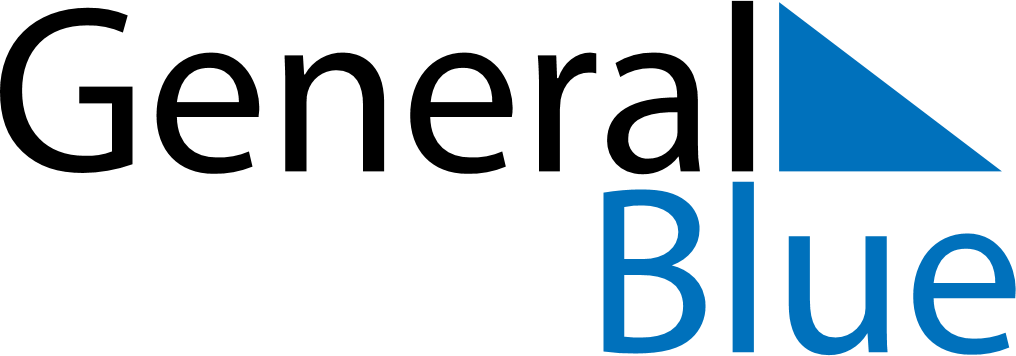 May 2029May 2029May 2029May 2029IrelandIrelandIrelandMondayTuesdayWednesdayThursdayFridaySaturdaySaturdaySunday12345567891011121213May Day1415161718191920212223242526262728293031